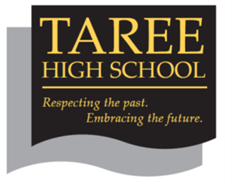 Year 8Assessment Handbook2023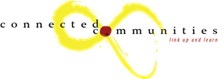 Respecting the past, embracing the future Taree High School ContactsIf you need to discuss any issues relating to Year 8 assessment please contact the appropriate people listed below by calling the school on 6552 1166. If the issue relates to a particular course then the Faculty Head Teacher is the person to speak to.Executive Principal:		Ms Allison Alliston2023 Deputy Principal:		Mrs Raylene Starke Head Teacher Administration:	Ms Terri PattersonHead Teacher Welfare:		Mrs Lanie RaingerYear Adviser:			Mrs Nicole HigginsCareers Adviser:			Mr Glen BowmanFaculty Head Teachers:English:				Miss Kim Gurr Mathematics:			Mr Mark Hamilton  Science:				Mr Christopher King (REL)HSIE: 					Mr Christopher CollierPDHPE: 				Mr Toby GollanCAPA:					Ms Leanne Ralston (REL)TAS: 					Ms Heidi Speers (REL)Contents 								PageAssessment at THS 									4Year 8 Assessment Policy 2023								5*NESA General Performance Descriptors						7Satisfactory Attendance Record								7Reporting 										7Referencing Research and Assessment Tasks						8Year 8 Assessment Schedules Core Subjects 2023English										11Geography									12History										13Mandatory Technology – Ag Food Materials					14Mandatory Technology – Engineering					15Mathematics									16Music										17Personal Development, Health & Physical Education			18Science									19Visual Arts									20Year 8 Assessment Schedules Electives 2023 					21Agriculture									22Art Goes Pop									23Digital Art									24Industrial Technology – Timber						25Introductory Drama								26Introductory Food Technology						27Music – Guitar 								28Skilled Games Performer							29Year 8 Assessment Calendar 2023		     30 -31* NESA= NSW Education Standards Authority Assessment at Taree High SchoolPreambleThe purpose of assessment is to provide information of student achievement and progress and to set the direction for ongoing teaching and learning.What is Assessment?Assessment of student learning involves describing student performance in relation to stated learning outcomes for each course. Providing appropriate quality learning programs for all Taree High School students is our principle core business. We are committed to implementing strategies that will address those stated outcomes.What is the purpose of Assessment?Assessment provides information for students, teachers and parents to compare what is known and can be demonstrated against statewide standards.Assessment takes many forms in the classroom:• Formal and informal observation and discussion with students• Formal assessment tasks• Comparing evidence of achievement with that of other students • Comparing evidence of achievement against syllabus standards.Assessment provides vital information: At the point of planning, along the way and at the end of a cycle in preparation for the next teaching and learning cycle.What is the K – 10 Curriculum Framework?The K – 10 Curriculum Framework establishes the guidelines of the NSW Education Standards Authority (NESA) curriculum for the compulsory years of schooling. Each course syllabus clearly sets out outcomes and standards that show what students are expected to know and be able to do at each stage from Year 7 to Year 10. This provides the basis for realistic assessment and meaningful reporting of student achievement.What is the Standards Framework?The syllabus outcomes that are provided at each stage are used as a standards framework to monitor student learning. From time to time teachers will make judgements about student achievement of syllabus outcomes on the basis of assessment evidence, and place them at the appropriate stage in the standards framework.What is an Outcomes-Focused Approach to Teaching & Learning and Assessment?The learning outcomes make up the mandatory element of the curriculum framework. When teachers design and develop learning programs and units of work to suit the needs of their students, they ensure that these programs include learning opportunities and enriching experiences for their students that are aimed at achieving the outcomes set out in the syllabus. The outcomes and standards enable teachers to describe learning achievement and to be clear about the standards or levels of performance required of students as they progress through schooling.Year 8 Assessment Policy 2023Assessment SchedulesEach course has an Assessment Schedule for the year. The schedule is a guide to enable students and teachers to plan their time in an efficient and effective manner. The Assessment Schedule is not fixed, as there are many reasons that a change may occur. If tasks are to change, students will be notified.NotificationTeachers will provide written notification of each assessment task at least 2 weeks before it is due. This notification will inform students of the due date and the specific nature and value of the assessment task. It will also include a marking scale or set of criteria on which students will be assessed. Due DateStudents are required to submit their assessment task prior to, or on, the due date. Standard RequirementsStudents are required to make a serious attempt at all of the tasks that are set out in the Assessment Schedule of each course. Students who do not meet this requirement may be deemed ‘Unsatisfactory’ in the course. The school will inform students and their parents, in writing, concerning unsatisfactory progress or non-completion of courses.Student ResponsibilitiesStudents are responsible for: Ensuring that they are present for assessment tasks Submitting their tasks on time Submitting tasks in printed form or electronically (after negotiation with the teacher) Note: 1. Thumb drives containing an assessment task will not be accepted without an accompanying hard copy. 2. Problems with technology will not be accepted as a valid excuse for failure to submit an assessment task by the due date.Unexpected AbsenceA student who misses an assessment task through illness or misadventure may:a) Submit the task at the earliest possible opportunityb) Be given a substitute task on return to school, orc) Be given an estimate for the task.This will need to be negotiated with the teacher and Head Teacher of the course involved.Planned AbsenceStudents who know that they will be absent on the day of an assessment task are responsible for informing the teacher prior to the absence to make an alternative arrangement.Late Submission of Assessment TasksShould a student not submit an assessment task by the due date (without extension or acceptable explanation) a penalty of 10% of the marks will be deducted each day it is late. Once five school days have passed without submission, a zero will be awarded.Evidence of dishonestyEvidence of significant plagiarism and copying other students’ work and/or cheating, will constitute failure to complete the assessment task concerned, and a zero may be awarded for the task. Similar penalties may apply if a student knowingly allows their work to be copied.  A bibliography must be submitted, where appropriate, with research tasks.AppealsAny student who believes that they have been treated differently to other students, or that a mistake has been made, must bring this to the attention of their classroom teacher as soon as possible. Any student who believes that assessment procedures were not followed may make an appeal to the Head Teacher.Procedure for Placement of Students in ClassesIn Year 8 classes are structured as follows:English & Science: An Enrichment class is formed based on Year 7 common assessments and in consultation with Year 7 teachers. All other classes are mixed ability.Mathematics: A rank order is established at the end of Year 7, based on common assessments and demonstrated mathematical ability.All other subject areas have mixed ability classes.There are times, however, where students are moved into classes for non-academic reasons.Satisfactory Course Completion Requirements:During the course of their studies, students will be given many tasks that are designed to increase their skills and knowledge of the course material. It is important that all of these tasks are completed to the best of the student’s ability, in order to obtain maximum benefit from the courses. Only some of the tasks that students complete will be assessable, but it is a requirement to complete all set work, including homework, and submit it to the teacher on the due date.Students must demonstrate to teachers that their effort and achievement are such that they have met the course requirements.Where a student is deemed ‘unsatisfactory’ it indicates that the student has failed to meet one or more of the following requirements:(a) 	Followed the course developed and endorsed by NESA(b) 	Applied themselves with diligence and sustained effort to the set tasks and experiences provided in the course by the school, and/or(c) 	Achieved some or all of the course outcomes.Year 8 Elective CoursesOne of our priorities at Taree High School is to provide a broad and engaging curriculum for our students. In line with this, Year 8 students study two semester-long, interest-based electives that form an important part of their studies. These courses involve mandatory assessment tasks that form the basis of outcomes-based assessment where grades are determined and reported on in the relevant semester reports. NESA General Performance DescriptorsSatisfactory Attendance Record:Students who have an unsatisfactory attendance record run the risk of not meeting course requirements. Students who are likely to be absent from school for a significant period of time because of illness, injury, etc. must notify their Year Adviser or Year Deputy. Where possible, ‘catch up work’ will be set in order for students to satisfactorily complete course requirements.Reporting:What is reporting?Reporting is the process of identifying, gathering and interpreting information gained from the assessment process, about student achievement and progress. Students should receive written feedback for assessment tasks within 2 to 3 weeks of submission where practicable.What is the purpose of reporting?The purpose of reporting is to support teaching and learning by providing feedback to students, parents and teachers. Students’ learning achievements and progress are also reported to other schools and to employers.2023 Reporting Dates:Semester 1 Reports		Term 2, Week 10Semester 2 Reports		Term 4, Week 10These are anticipated dates and may vary due to unforeseen circumstances. Actual dates will be published in the school newsletter at the time of issue.Referencing Research & Assessment TasksWhen you are given a research task, you need to find and use information that other people have created. However, it is not acceptable to copy straight out of a book or cut and paste information from the internet without using quotation marks and stating where the information came from (acknowledging your source). Even changing the words but keeping the ideas (paraphrasing) requires citation (also called referencing).All assessment tasks must contain a reference list or you will receive zero for that task, which will be recorded as a non-attempt.PlagiarismWhat is it?Plagiarism is taking the words or ideas of other people and pretending they are your own. If you do not cite the sources you have used, in a bibliography or reference list, then you are plagiarising.Why does it matter?Authors own their own words and ideas, so using them, without acknowledgement, is cheating, dishonest and unethical.You are not developing important skills and knowledge.There are penalties if you plagiarise.Why does plagiarism happen?Sometimes it is outright and intentional cheating.Sometimes it is the result of not knowing that referencing is required or how to cite references in a bibliography or reference list.What strategies can be employed to avoid plagiarism?Be honest and ethical. Acknowledge sources appropriately.Learn to paraphrase correctly.Plan and organise your researching techniques and your time.Tip: Use BibMe website (APA formatting) to record each resource – it will automatically compile your Reference List for you.Plagiarism can be detected, often very easily by:Identifying different writing styles in an assessment task.Not including a bibliography or reference list.Identifying when two assignments are similar or identical.Using plagiarism detection software (It is as simple as your teacher typing in a section of your assignment into Google to see where it came from).The above was adapted from: NESA. (2006). HSC: All my own work. Retrieved June 23rd 2008, from http://amow.boardofstudies.nsw.edu.auAlways cite the following sources:Internet – websites & emails 		CD ROMS & DVDs 		books 		artworks 	Magazines/newspapers 		Pamphlets 			maps		others students’ workEncyclopaedia articles			TV programs			music		movies Personal interviews			letters				journals	 	picturesParaphrases, summaries		advertisements			quotations	blogsNote: There is no need to cite:	• When using common knowledge,	• Your own experiences or experimental results. Bibliographic details:BOOK – Author/editor. (Year of publication). Title (edition). Place of publication: Publisher. Note: Bibliographic information for books is located on the title page and copyright page (on the back of the title page) of each book. e.g.  Inskipp, C. (2016). Conserving Fresh Water. London: Evans Brothers, Ltd.WEBSITE – Author/organisation. (Publication Date). : ‘Page title’. Website title. Retrieved date accessed, from web addressNote: Copy and paste web addresses for accuracy, rather than retyping. e.g. Human Rights and Equal Opportunity Commission. (2015, November 21). Bringing them home: The ‘stolen children report. Retrieved August 8 2016, from 				http://www.hreoc.gov.au/social_justice/stolen_children/index.html	MAGAZINE ARTICLE –  Author. (Publication Date). Article title.  Magazine title, no./month, page/s. e.g. Lawrie, K. (March, 2016). The Salinity Threat.  Issue no. 78, p31-35.NEWSPAPER ARTICLE –Author. (Publication date).  Article title.  Newspaper title, Page numbers. e.g. Wade, M. (2016, June 28). The big squeeze. The Sydney Morning Herald, p.1.Year 8Assessment Schedules2023Core SubjectsENGLISHYear 8 Assessment ScheduleGEOGRAPHYYear 8 Assessment ScheduleHISTORYYear 8 Assessment ScheduleMANDATORY TECHNOLOGY – Ag Food & Materials Year 8 Assessment ScheduleMANDATORY TECHNOLOGY – Engineering Year 8 Assessment ScheduleMATHEMATICSYear 8 Assessment ScheduleMUSICYear 8 Assessment SchedulePERSONAL DEVELOPMENT, HEALTH & PHYSICAL EDUCATIONYear 8 Assessment ScheduleSCIENCEYear 8 Assessment ScheduleVISUAL ARTSYear 8 Assessment ScheduleYear 8Assessment Schedules2023ELECTIVES AGRICULTUREYear 8 Assessment ScheduleART GOES POPYear 8 Assessment ScheduleDIGITAL ARTYear 8 Assessment ScheduleINDUSTRIAL TECHNOLOGY – TimberYear 8 Assessment ScheduleINTRODUCTORY DRAMAYear 8 Assessment ScheduleINTRODUCTORY FOOD TECHNOLOGYYear 8 Assessment ScheduleMUSIC – GUITARYear 8 Assessment ScheduleTHE SKILLED GAMES PERFORMERYear 8 Assessment ScheduleYEAR 8 ASSESSMENT TASK CALENDAR 2023YEAR 8 ASSESSMENT TASK CALENDAR 2023AThe student has an extensive knowledge and understanding of the content and can readily apply this knowledge. In addition, the student has achieved a very high level of competence in the processes and skills and can apply these skills to new situations. BThe student has a thorough knowledge and understanding of the content and a high level of competence in the processed and skills. In addition, the student is able to apply this knowledge and these skills to most situations. CThe student has a sound knowledge and understanding of the main areas of content and has achieved an adequate level of competence in the processes and skills. DThe student has a basic knowledge and understanding of the content and has achieved a limited level of competence in the processes and skills. EThe student has an elementary knowledge and understanding in a few areas of the content and has achieved very limited competence in some of the processed skills.UNITS OF STUDYUNITS OF STUDYSemester 1Semester 2Close Study of a NovelThe Media Picture BooksFairytale Appropriations  REPORT STATEMENTS (DRS)REPORT STATEMENTS (DRS)DRS 1Skills in Speaking and Listening DRS 2Skills in ReadingDRS 3Skills in Writing DRS 4Skills in Viewing and Representing ComponentsTask 1Task 2Task 3Task 4DRS WeightingsComponentsNovel TasksIn-class test: Comprehension Imaginative Task – viewing and representing Imaginative Task – Writing DRS WeightingsDRS 155DRS 210515DRS 31515102565DRS 451015TASK WEIGHTING25252525100AREA OF STUDYWater in the World Interconnections REPORT STATEMENTS (DRS)REPORT STATEMENTS (DRS)DRS 1Skill in acquiring, processing and communicating geographical information DRS 2Skills in choosing and applying appropriate geographical toolsDRS 3Knowledge and understanding about the processes that influence, and that forms and transform places and environments DRS 4Knowledge and understanding of management of places for sustainability and connections between people, place and environmentsComponentsTask 1Task 2DRS WeightingsComponentsSkills/Research TestWriting Task DRS WeightingsDRS 1101020DRS 252025DRS 32020DRS 4152035TASK WEIGHTING5050100TOPICSTerm 1/3: Aboriginal and Indigenous Peoples/Colonisation and Contact Term 2/4: Medieval Europe/Japan Under the ShogunsREPORT STATEMENTS (DRS)REPORT STATEMENTS (DRS)DRS 1Knowledge and understanding of the nature of history, past societies and periods and their legacy DRS 2Knowledge and understanding of Aboriginal and indigenous people of the world and the nature of contact history DRS 3Skills in understanding the process of historical inquiry DRS 4Skills in communicating an understanding of history ComponentsTask 1 (Terms 1 & 3)Task 2 (Terms 2 & 4)DRS WeightingsComponentsTopic Test  Research TaskDRS WeightingsDRS 12020DRS 22020DRS 32020DRS 4202040TASK WEIGHTING4060100COURSE OUTLINEA practical course in which students will complete two units of work. Each unit will include practical work with the majority of materials supplied by the school with costs covered by a subject contribution. This contribution will cover ingredients for food practical tasks and supplied for the ‘Fantastic Food’ unit of work. During the Monster unit of work students will be required to supply their own embellishments and fibre fill /toy stuffing for their chosen brief. REPORT STATEMENTS (DRS)REPORT STATEMENTS (DRS)DRS 1Knowledge and understanding of and skills in the responsible selection and safe use of materials, tools and techniquesDRS 2Knowledge of and skills in researching, experimenting, generating and communicating creative design ideas and solutionsDRS 3Knowledge of and skills in managing quality solutions to successful completion DRS 4Competently uses a range of information and communication technologies in the development of design projectsComponentsTask 1Task 2Task 3DRS WeightingsComponentsSet Practical and SamplesDesign Brief Solutions Research Assignment DRS WeightingsDRS 1201030DRS 2101020DRS 3101020DRS 410101030TASK WEIGHTING502030100Course RequirementsFully enclosed leather shoes with solid solesCOURSE OUTLINEA course in which students will complete units of work depending on the context and qualifications of the teacher. Each unit will include practical work with the majority of materials supplied by the school with costs covered by a subject contribution. Possible units are Food Engineering, Engineering with wood and general Engineering making kites.REPORTS STATEMENT (DRS) REPORTS STATEMENT (DRS) DRS 1Knowledge and understanding of and skills in the responsible selection and safe use of materials, tools and techniques DRS 2Knowledge of and skills in researching, experimenting, generating and communicating creative design ideas and solutionsDRS 3Explain how force, motion and energy are used in engineered systemsDRS 4Competently uses a range of information and communication technologies in the development of design projectsComponentsTask 1Task 2Task 3DRS WeightingsComponentsSet Practical and SamplesDesign Brief Solutions  Design Folio ICT DRS WeightingsDRS 110101030DRS 2102030DRS 31010DRS 410101030TASK WEIGHTING100Course Requirements:Fully enclosed leather shoes with solid solesUNITS OF STUDYUNITS OF STUDYProbability 2 Algebraic Techniques 2 Linear relationship Indices Properties & Geometrical Figures 2 Rations and Rates  Equations Length and Area (Circle) Right-angle triangles (Pythagoras)Volume Data collection & representation Single variable data analysis   REPORTS STATEMENT (DRS) REPORTS STATEMENT (DRS) DRS 1Skills, knowledge and understanding of Numbers and AlgebraDRS 2Skills, knowledge and understanding of Measurements and Geometry DRS 3Skills, knowledge and understanding of Statistics and Probability DRS  4Applied diligence and sustained effort to the set tasks and experience that the school provided in the course ComponentsTask 1Task 2Task 3Task 4Task 5DRS WeightingsComponentsTopic TestTopic TestInvestigative TestTopic Test Due DiligenceDRS WeightingsDRS 1151051040DRS 2151025DRS 3101525DRS 41010TASK WEIGHTING2525152510100UNITS OF STUDYUNITS OF STUDYCool Runnings Lion KingOver the HedgeTarzanREPORT STATEMENT (DRS)REPORT STATEMENT (DRS)
Performance Skill in performance using musical concepts Composition Understanding of musical creations through composition Listening/Research Knowledge of musical concepts through listening and research ComponentsTask 1Task 2Task 3Task 4DRS WeightingsComponentsFilm Music SongsCreative TasksConcept ListeningFilm Music SongsDRS WeightingsPerformance 301040Composition 3030Listening / Research 3030TASK WEIGHTING30303010100Course RequirementsMusic book with manuscriptCourse fee $10UNIT OF STUDYUNIT OF STUDYUNIT OF STUDYUNIT OF STUDYSemester 1Semester 1Semester 2Semester 2 Emergency Care: First Aid Principles Risk Assessment The 4 B’s Illness CPR Sport Medicine: - of InjuriesTOTPAS, RICER, HARM, Prevention Safe Sporting Environment Scenarios Practical Athletics Safety AspectActivity for Me: Body Systems for movement Fitness components Analysing Games Demands Health & Activity Guidelines FITT Influences of PA Patterns Benefits of PA Types of PA & Games Cultural Influence Practical: Fitness testing Games – Safety Aspects Performance  Protective Behaviours: Reproductive SystemsFunctions & Health IssuesSexuality: Expectations Feeling & Relationship Consequences: Reproduction, STI’s Pregnancy, Childbirth Drug Issues: Classifications, Effects The drug triangleConsequences: Protective Strategies Case Studies: Cannabis, Alcohol Practical: Movement, composition, and performanceGames I Connect:Types Characteristics Communication Skills Respect Recognising Harmful RelationshipsInfluences, Role Models,Social Media Changing NaturePractical: GamesSafety Aspects Performance REPORT OUTCOMES (DRS)REPORT OUTCOMES (DRS)DRS 1Knowledge and understanding of the factors that influence personal and community health DRS 2Application and management of adolescent health risk behaviours DRS 3Confidence and skills in a range of physical activities ComponentsTask 1Task 2Task 3Task 4Task 5DRS WeightingsComponentsMid-Course ExamPractical Athletics, Fitness Work & Games Fitness Profile & AnalysisCourse Examination Movement, composition & Performance DRS WeightingsDRS 110101030DRS 2151530DRS 3202040TASKWEIGHTINGS1020252520100UNIT OF STUDYUNIT OF STUDYSemester 1Semester 2Introduction to Science Living ThingsParticlesEcology & Resources SRPChemical at HomePlantsMechanical Systems REPORT OUTCOMES (DRS)REPORT OUTCOMES (DRS)DRS 1Understanding & Knowledge of Science DRS 2Working Scientifically ComponentsTask 1Task 2Task 3Task 4ExternalTask 5Task 6DRS WeightingsComponentsPractical Skills Semester 1 ExamSemester 1 Diligence Students Research Project VALID Testing Semester 2 Exam Semester 2 Diligence DRS WeightingsDRS 110102040DRS 2201051010560TASKWEIGHTINGS2020520305100UNIT OF STUDYUNIT OF STUDYOther Living Things  Abstract Landscape Painting Still LifeVAPDTheory REPORT STATEMENT (DRS)REPORT STATEMENT (DRS)Making Knowledge, understanding and skills to make artworksCritical Historical Studies Knowledge, understanding and skills to critically and historically interpret artVisual Art Process DiaryRecording of skills practice in a Visual Art Process Diary Components Task 1Task 2Task 3Task 4DRS WeightingsComponents Abstract Landscape Painting Still LifeTheory VAPDDRS WeightingsMaking 353570Critical and Historical Studies102030TASK WEIGHTINGS35351020100Course Requirements:Visual Arts Process Diary (A4 sketchbook)A course fee of $10.00 A 2B pencil UNIT OUTLINEUNIT OUTLINEFarm SafetySeasonal Vegetables Preparing the Soil Sowing SeedlingsTransplanting and maintaining seedlingsHarvesting Vegetables Alternate Methods of propagation Marketing produce  REPORTING STATEMENTSREPORTING STATEMENTSDRS 1Understanding & Knowledge of Agriculture DRS 2Working Scientifically  ComponentsTask 1Task 2Task 3DRS WeightingComponentsEvidence of Due Diligence / farm WorkVegetable Growing PortfolioSummative ExamDRS WeightingDRS 1103040DRS 240101060TASK WEIGHTING402040100Course Requirements Enclosed leather shoes Hat and/or sunscreen UNITS OF STUDYUNITS OF STUDYPop Food TestPop PeopleREPORT STSEMENT (DRS)REPORT STSEMENT (DRS)MakingKnowledge, understanding and skills to make artworksCritical & Historical StudiesKnowledge, understanding and skills to critically and historically interpret art Visual Art Process DiaryRecording of skills practice in a Visual Art Process Diary ComponentsTask 1Task 2Task 3DRS WeightingsComponentsPop FoodVAPD/Theory Pop CultureDRS WeightingsMaking252550Critical & Historical Studies10101030Visual Art Process Diary101020TASK WEIGHTINGS451045100Course RequirementsVisual Process Diary (A4 Sketchbook)A Course fee of $10.00A 2B Pencil UNITS OF STUDYUNITS OF STUDYPosterBook or Magazine coverPosterMagazine or Book coverVAPD/Digital Portfolio Theory BookletREPORT STATEMENTS (DRS)REPORT STATEMENTS (DRS)MakingKnowledge, understanding and skills to make artworksCritical and Historical StudiesKnowledge, understanding and skills to critically and historically interpret artVisual ArtProcess DiaryRecording of skills practice in a Visual Art Process Diary/PortfolioComponentsTASK 1TASK 2Task 3DRS WeightingsComponentsPhotoshop Basic Portfolio Self-Choice Theory/VAPD DRS WeightingsMaking353570Critical and Historical Studies3030TASK WEIGHTING:353530100Course RequirementsVisual Arts Process Diary (A4 sketchbook) or loose-leaf folder USB 16GBCourse fee of $10.00REPORTS STATEMENTS (DRS)REPORTS STATEMENTS (DRS)DRS 1Knowledge and practice of safe and cooperative work practices within the workshop environment DRS 2Identifies, selects and competently uses a range of hand and machine tool, equipment and processes to produce quality practical projectsDRS 3Describes, and analyses a range of current, new and emerging technologies and their various applications DRS 4Describes features uses to technologies and techniques appropriate to area of studyComponentsTask 1Task 2Task 3DRS WeightingsComponentsPractical ProjectPractical TaskResearch AssignmentDRS WeightingsDRS 1151530DRS 2303060DRS 355DRS 455TASK WEIGHTINGS454510100Course RequirementsFully enclosed leather shoes with solid solesUNITS OF STUDYUNITS OF STUDYImprovisation and the Elements of Drama Playbuilding  REPORT STATEMENTS (DRS)REPORT STATEMENTS (DRS)DRS 1:MakingKnowledge, understanding & Skills in developing, creating and refining drama individually & collaboratively DRS 2:PerformingKnowledge, understanding & skills in acting, performing & designing for an audience DRS 3: AppreciatingKnowledge, understanding & skills in investigating, evaluating & reflecting on drama individually and collaboratively ComponentsTASK 1TASK 2DRS WeightingsComponentsGroup Performance and Logbook Group Presentation and Logbook DRS WeightingsMaking202040Performance151530Appreciating151530TASK WEIGHTING:5050100OUTCOMES ASSESSEDOUTCOMES ASSESSED5.1.2, 4.2.15.1.3, 5.2.3, 5.3.3Course RequirementsLog Book Course fee of $5.00COURSE OUTLINEThis unit provides students with the opportunity to sample some of the areas which they will study if the elect Food Technology course in Year 9 and 10. Students will participate in a variety of practical tasks which allow them to develop skills and knowledge of food preparation and presentation. Areas which will be studied include basic nutrition; development of new food production; special occasions which involve food; and, multicultural uses of foods.REPORT STATEMENTS (DRS)REPORT STATEMENTS (DRS)DRS 1Work safely and hygienically in the kitchen DRS 2Demonstrate a range of food preparation and presentation skills DRS 3Develops and packages a new food productDRS 4Research influences on food selection and preparation Components TASK 1TASK 2TASK 3TASK 4DRS WeightingsComponents Culture StudyIn-Class Activities  New Food ProductsPractical TasksDRS WeightingsDRS 12020DRS 2102030DRS 32020DRS 4102030TASK WEIGHTING20202040100UNITS OF STUDYUNITS OF STUDY Skills and Performance Theory and Listening Creating and Composing REPORT STATEMENTS (DRS)REPORT STATEMENTS (DRS)PerformanceAbility to develop skills and perform pieces on keyboard in a range of musical styles Listening/ResearchListening to and apply the musical concepts in response to a range of repertoire ComponentsTASK 1TASK 2TASK 3TASK 4DRS WeightingsComponentsSkills Song & Performance Theory Workbook & ListeningFinal piece / Own ChoiceDRS WeightingsPerformance30302080Listening/Research2020TASK WEIGHTINGS:30302020100Course RequirementsDisplay folderMusic Book with manuscriptCourse fee $10UNITS OF STUDYUNITS OF STUDYFactors Affecting Performance Games analysis and development Sport History Sports Nutrition  REPORT STATEMENTS (DRS)REPORT STATEMENTS (DRS)DRS 1Knowledge and understanding of the development of skilled games DRS 2Application of a variety of factors which enhance skilled performance DRS 3Participation and ability to transfer movement skills to a variety of games ComponentsTASK 1TASK 2TASK 3TASK 4DRS WeightingsComponentsWritten Game ReportGames Presentation Course ExamPractical Performance DRS WeightingsDRS 1101020DRS 210515DRS 31515TASK WEIGHTINGS:1010151550TERM 1ASSESSMENT TASKS DUE EACH WEEK2 (B) Feb 1 – Feb 3SDD 30th3 (A) Feb 6 – Feb 10 4 (B) Feb 13 – Feb 175 (A) Feb 20 – Feb 246 (B) Feb 27 – Mar 3 7 (A) Mar 6 – Mar 108 (B) Mar 13 – Mar 179 (A) Mar 20 – Mar 24 10 (B) Mar 27 – Mar 3111 (A) Apr 3 – Apr 6 7th Good FriTERM 2ASSESSMENT TASKS DUE EACH WEEK1 (B) Apr 26 – Apr 2824th SDD 25th ANZAC Day2 (A) May 1 – May 5  3 (B) May 8 – May 12  4 (A) May 15 – May 19 5 (B) May 22 – May 26  6 (A) May 29 – June 2  7 (B) June 5 – June 9 8 (A) June 12 – June 16 12th Public Holiday 9 (B) June 19 – June 23 10 (A) June 26 – July 30 TERM 3ASSESSMENT TASKS DUE EACH WEEK1 (B) Jul 17 – Jul 21 17th SDD2 (A) July 24 – July 28 3 (B) Jul 31 – Aug 4  4 (A) Aug 7 – Aug 11 5 (B) Aug 14 – Aug 18 6 (A) Aug 21 – Aug 25 7 (B) Aug 28 – Sept 1 8 (A) Sept 4 – Sept 8 9 (B) Sept 11 – Sept 15 10 (A) Sept 18 – Sept 22 TERM 4ASSESSMENT TASKS DUE EACH WEEK1 (B) Oct 9 – Oct 122 (A) Oct 16 – Oct 20  3 (B) Oct 23 – Oct 27  4 (A) Oct 30 – Nov 3 5 (B) Nov 6 – Nov 10 6 (A) Nov 14 – Nov 18  7 (B) Nov 20 – Nov 24  8 (A) Nov 27 – Dec 1 9 (B) Dec 4 – Dec 8  10 (A) Dec 11 – Dec 15  